Biceps, Triceps and DeltoidsHardcoreDuration 1.5 hours+A superset is when you complete a lift during the rest period of that only utilizes a different muscle group. For example while doing bicep curls I might do triceps extensions during my rest period. This is to keep your blood pumping and hear rate up.Remember the set counts are completely recommended. You can alter the how you want to fit your needs. Especially for arms form is crucial. Don’t fight for extra reps if you are going to sacrafice form. It’s not about how much you lift, its HOW you lift it.Bike or Run (opposite of day before) for 20 minutesCircuit 1 [X2]21's w/ barbell-7 half curls bottom half-7 half curls top half -7 full curlsSkull Crushers [10]Stall Curls (16 reps)-Do four curls with the left arm while holding a dumbbell and half contraction. After four switch arms so your right arm is curling and your left is stationary. Do this whole thing twice with both arms.Overhead Tricep Extentions (one dumbbell) Shoulder Flys 3 sets-Alternate between out to the sides and out forward to fire different areas of the shoulder (front and middle)[(10 pull-ups, 15 dips, 20 triceps pushups) X3 sets]Posterior shoulder roll 3 sets both armsTricep pull down (ropes) 4 sets-Remember to spread hands apart at full extension Shoulder press 4 setsCable rope overhead triceps Extensions 4 sets Tricep Push down (Bent bar) 4 setsReverse bicep curls 3 sets with dumbbell -Hold the bar from the top and perform curlsWeighted circles with 5lb: 30 seconds on 15 seconds off [X4]Stretch. See next pageOverhead triceps pull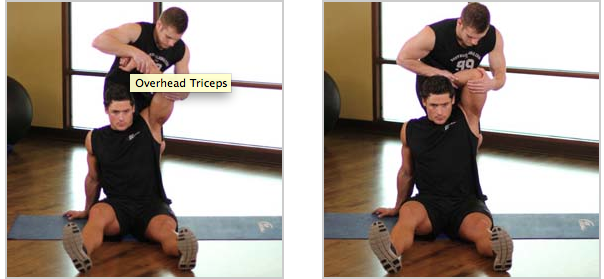 Behind back bicep stretch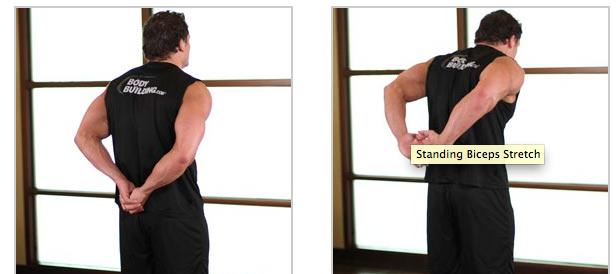 Use foam roller to target specific soar areas.